SØKNADSKJEMA FOR MINDRE OMBYGGINGSTILTAKRUTINE FOR MINDRE OMBYGGINGSTILTAKFormålet med rutinen er å ivareta og utvikle byggets funksjonalitet, tekniske tilstand og arealutnyttelse i henhold til vedtatte strategier for arealbruk og eiendomsutvikling ved NTNURutinen omfatter mindre bygningstekniske ombygginger, funksjonsendringer av rom inkludert møblering av felles arealer. Rutinen gjelder for alle leietakere i NTNUs eide og leide bygg.Søker kan ikke gjennomføre mindre ombygginger før Eiendomsavdelingen har godkjent søknaden.Alle kostnader ved ombygging, inkludert bla. prosjektering og byggeledelse skal dekkes av søker, dvs. leietaker.Saksgang:Instituttet/enheten oppretter sak i ePhorte med tittel: Søknad om mindre ombyggingstiltak, instituttnavn. Tittelfeltet på saksnivå skal inneholde bygningsnummer. Skjema «Søknadskjema for mindre ombyggingstiltak» fylles ut og sendes som et N-notat til fakultetet/avdeling for godkjenning. Fakultet/avdeling videresender godkjent skjema «Søknadskjema for mindre ombyggingstiltak», til Eiendomsavdelingen: Nytt N-notat i ePhorte med henvisning til søknadsskjemaEiendomsavdelingen vurderer søknaden opp mot byggets funksjonalitet og arealutnyttelse. Teknisk vurdering utføres hos Avdeling for campusservice i eide bygg og hos huseier i leide bygg. Eiendomsavdelingen gir fakultetet/avdelingen tilbakemelding om omsøkte tiltak: N-notat i ePhorte. Vedtaket oversendes Campusservice i eide bygg og huseier i leide bygg.I NTNU-eide bygg skal institutt/enhet engasjere Campusservice i planleggings- og byggefasen. NTNUs innkjøpsreglement skal følges. I leide bygg skal huseier engasjeres til å delta i både planleggings- og byggefasen. 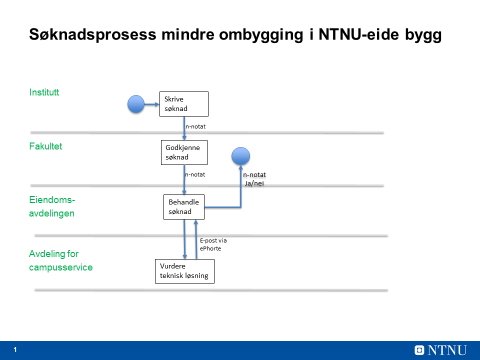 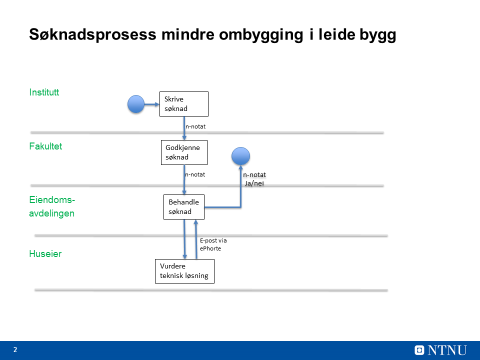 Fakultet:Institutt:Bygningsnr:Etasje:Etasje:Romnr: ePhortenr: ePhortenr:Beskrivelse av behov:Beskrivelse av behov:Beskrivelse av behov:Beskrivelse av behov:Beskrivelse av behov:Beskrivelse av behov:Beskrivelse av ombyggingstiltak:Beskrivelse av ombyggingstiltak:Beskrivelse av ombyggingstiltak:Beskrivelse av ombyggingstiltak:Beskrivelse av ombyggingstiltak:Beskrivelse av ombyggingstiltak:Tegning/Skisse vedlagt:(kryss av)Tegning/Skisse vedlagt:(kryss av)JA:JA:JA:Nei:Dato:Dato:Sted:Sted:Sted:Navn søker: